,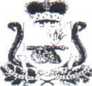 АДМИНИСТРАЦИЯПЕЧЕРСКОГО СЕЛЬСКОГО ПОСЕЛЕНИЯ
СМОЛЕНСКОГО РАЙОНА СМОЛЕНСКОЙ ОБЛАСТИРАСПОРЯЖЕНИЕот «16» марта 2022 г.                                                                    № 13 О внесении изменений в распоряжение«Об утверждении перечня отнесения расходов бюджета муниципального образования Печерского сельского поселения Смоленского района Смоленской области к целевым статьям на 2022 год и плановый период 2023 и 2024 годов»Внести в распоряжение №2 от 11.01.2021 года «Об утверждении перечня отнесения расходов бюджета муниципального образования Печерского сельского поселения Смоленского района Смоленской области к целевым статьям на 2021 год и плановый период 2021 и 2022 годов» следующие изменения:1. Дополнить перечень отнесения расходов бюджета муниципального образования Печерского сельского поселения Смоленского района Смоленской области к целевым статьям согласно приложению №12. Настоящее распоряжение вступает в силу с момента подписания и применяется к правоотношениям, возникшим с 1 января 2022 года.3. Контроль за исполнением настоящего распоряжения оставляю за собой.Глава муниципального образованияПечерского сельского поселения
Смоленского района Смоленской области                               Ю.Л. Митрофанов                                                                                                        Приложение №1                                                                                                                   к распоряжению от 16.03.2022 г. №13                Перечень отнесения расходов бюджета муниципального образования Печерского сельского поселения Смоленского района Смоленской области к целевым статьям расходов                Целевая статьяКод целевой статьиСубвенции на осуществление первичного воинского учета, на территориях, где отсутствуют военные комиссариаты на территории муниципального образования7800151180Субсидии на реализацию программ формирования современной городской среды164F255550Субсидии на строительство и реконструкцию (модернизацию) объектов питьевого водоснабжения124F552430Субсидии на проектирование, строительство, реконструкцию, капитальный ремонт и ремонт автомобильных дорог общего пользования местного значения74401S1260Субсидии для софинансирования расходов бюджетов муниципальных образований Смоленской области, связанных с реализацией федеральной целевой программы "Увековечение памяти погибших при защите Отечества на 2019-2024 годы"87001L2990Субсидии для софинансирования расходов бюджетов муниципальных образований Смоленской области, связанных с реализацией федеральной целевой программы "Увековечение памяти погибших при защите Отечества на 2019-2024 годы"06401L2990